
ประกาศสำนักวิทยบริการและเทคโนโลยีสารสนเทศ มหาวิทยาลัยเทคโนโลยีราชมงคลธัญบุรี
เรื่อง ประกาศผู้ชนะการเสนอราคา ประกวดราคาซื้อระบบสำรองไฟฟ้าฉุกเฉินอาคารเรียนรวมและปฏิบัติการ (๑๓ชั้น) จำนวน๑ระบบ (สวส.) ด้วยวิธีประกวดราคาอิเล็กทรอนิกส์ (e-bidding)
--------------------------------------------------------------------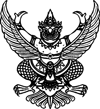 
ประกาศสำนักวิทยบริการและเทคโนโลยีสารสนเทศ มหาวิทยาลัยเทคโนโลยีราชมงคลธัญบุรี
เรื่อง ประกาศผู้ชนะการเสนอราคา ประกวดราคาซื้อระบบสำรองไฟฟ้าฉุกเฉินอาคารเรียนรวมและปฏิบัติการ (๑๓ชั้น) จำนวน๑ระบบ (สวส.) ด้วยวิธีประกวดราคาอิเล็กทรอนิกส์ (e-bidding)
--------------------------------------------------------------------               ตามประกาศ สำนักวิทยบริการและเทคโนโลยีสารสนเทศ มหาวิทยาลัยเทคโนโลยีราชมงคลธัญบุรี เรื่อง ประกวดราคาซื้อระบบสำรองไฟฟ้าฉุกเฉินอาคารเรียนรวมและปฏิบัติการ (๑๓ชั้น) จำนวน๑ระบบ (สวส.) ด้วยวิธีประกวดราคาอิเล็กทรอนิกส์ (e-bidding) และเอกสารประกวดราคาซื้อด้วยวิธีประกวดราคาอิเล็กทรอนิกส์ (e-Bidding) เลขที่ สวส.๑๐/๒๕๖๒ ลงวันที่ ๑๔ สิงหาคม ๒๕๖๒ นั้น
               ระบบสำรองไฟฟ้าฉุกเฉินอาคารเรียนรวมและปฏิบัติการ (๑๓ชั้น) จำนวน ๑ ระบบ ผู้เสนอราคาที่ชนะการเสนอราคา ได้แก่ บริษัท สยาม เพาเวอร์ ไลน์ เอ็นเตอร์ ไพรส์ จำกัด (ให้บริการ,ผู้ผลิต) โดยเสนอราคาต่ำสุด เป็นเงินทั้งสิ้น ๓,๙๘๐,๐๐๐.๐๐ บาท (สามล้านเก้าแสนแปดหมื่นบาทถ้วน) รวมภาษีมูลค่าเพิ่มและภาษีอื่น ค่าขนส่ง ค่าจดทะเบียน และค่าใช้จ่ายอื่นๆ ทั้งปวง               ตามประกาศ สำนักวิทยบริการและเทคโนโลยีสารสนเทศ มหาวิทยาลัยเทคโนโลยีราชมงคลธัญบุรี เรื่อง ประกวดราคาซื้อระบบสำรองไฟฟ้าฉุกเฉินอาคารเรียนรวมและปฏิบัติการ (๑๓ชั้น) จำนวน๑ระบบ (สวส.) ด้วยวิธีประกวดราคาอิเล็กทรอนิกส์ (e-bidding) และเอกสารประกวดราคาซื้อด้วยวิธีประกวดราคาอิเล็กทรอนิกส์ (e-Bidding) เลขที่ สวส.๑๐/๒๕๖๒ ลงวันที่ ๑๔ สิงหาคม ๒๕๖๒ นั้น
               ระบบสำรองไฟฟ้าฉุกเฉินอาคารเรียนรวมและปฏิบัติการ (๑๓ชั้น) จำนวน ๑ ระบบ ผู้เสนอราคาที่ชนะการเสนอราคา ได้แก่ บริษัท สยาม เพาเวอร์ ไลน์ เอ็นเตอร์ ไพรส์ จำกัด (ให้บริการ,ผู้ผลิต) โดยเสนอราคาต่ำสุด เป็นเงินทั้งสิ้น ๓,๙๘๐,๐๐๐.๐๐ บาท (สามล้านเก้าแสนแปดหมื่นบาทถ้วน) รวมภาษีมูลค่าเพิ่มและภาษีอื่น ค่าขนส่ง ค่าจดทะเบียน และค่าใช้จ่ายอื่นๆ ทั้งปวงประกาศ ณ วันที่ ๔ กันยายน พ.ศ. ๒๕๖๒